Lebenslauf - John Cassidy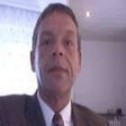 Name : John D. Cassidy Anschrift : Obere Buehlstrasse 21, 8700 Kuesnacht(ZH) Suisse.Mobil: +41 (0) 78 769 17 97 Website : www.jdcassidy.eu Email: sean@jdcassidy.eu Nationalität : EU Geburtsdatum : 07.11.1957Schulung / Ausbildung : Dipl.-Informatiker - 1981 University College, Dublin.Sprach(en) : Deutsch, Englisch, Französisch, Holländisch.Bisherige Projekte: Linux (x86 und IBM z Systems) Engineeringz/VM und VSE (AF,SP,XA und ESA) UmstellungenSAP R/2 installation und supportMVS (SP, XA, ESA) und OS/390 2.X supportz/OS Tuning und supportVM, VSE nach OS/390 Umstellungenz/VM Support und installationSAP R/3 unter z/VM/Linux betreuungz/VM Linux cloning und propagationVM/TPF Installation und utilitiesADABAS / Natural Datenbanken Installation und Tuning NDM / Connex (VM / MVS migration)OS/2 Host-connectivity programmierungPC-Host connection - TCP/IPCICS/VS und CICS/ESA nach CICS/TS UmstellungenWebsphere und Web enabling via CTG, EJB und JDKIBM WebSphere MQ und WebSphere Broker SAP R/2 Basis betreuung (alle Module)VSE/ESA, VSE/DB2 InstallationOpenShift Container Platform Mainframe System IntegrationBMC ProdukteIBM RDz (Rational Developer)Sprachen/Prozesse/DBKenntnisse / Schwerpunkte:Linux Performance Tuning, OS/390, z/OS 1.x, z/OS 2.x, z/VM, VM, VSE/ESA,  HL Assembler, PL/I, REXX, C, C++, VTAM, NCP, Netview, Netview/SA, APPN, APPC, CICS/ESA 3.X, 4.1, CICS/TS 1.2, 1.3 2.X, HCD, HCM, IODF, USS, Jprobe, CICS-DB2 Anbindung, SAP/R2 (alle Modulen) Installation und betreuung. VSE/DB2. Software AG produktes: Adabas,  Natural, Natural/Predict  Installation und Betreuung. VSE/TCP (Connectivity). ISPF, REXX, TSM, GDPS, Peregrine ServiceCenter 5.X Implementierung und Anpassung. CA Produkte, Macro4 Produkte, Legent Produkte, Candle Produkte, Compuware Produkte, BMC Produkte (MainView CICS, MainView OS/390 und Patrol), GCS, PVM, RSCS, TCP/IP, TSO, CMS, MS Produkte, Landmark Produkte (TMON), SAP (R2/R3). OS/2 und OS/2 Warp. PVCS Dimensions 7.0 und SCM. 3270 Emulatoren – PCOMM, QWS3270 TN3270, Telnet und 3780 BSC/RJE, 3770 SNAC/RJE, 3270 SNA, und 5250 SNA konfigurieren. MERVA/ESA wartung und anpassung (Customizing, MQ-Anbindung etc). CTG 400 / 500, EJB und JDK. Tivoli Automation und Sicherheitskonzeption. MS Windows NT, XP. z/VM/Linux (Suse, Debian, Red Hat). Linux Kernel entwicklung(CVS/GIT). Fundamental Software - T3 Flex-ES, UMX und Hercules S390 – z-Serie Emulation.Open Source Software (OSS). GIT, Jira, Agile. PostGres, MongoDB, MariaDB, Cassandra, Python, Perl/Bash Scripting, Ansible, Splunk, Linux Automation.DatenbankenDezember 2023 bis dato IBM Deutschland (Teilzeit)z/OS Systemprogrammierung – Tivoli Advanced Catalog Management - z/OSAugust 2023 bis September 2023 ISC-EJPD, BernLinux Engineering. Red Hat, Debian, SuSE.Ansible, Scripting, Bash, CI/CD Pipelines.OpenShift Container Platform (RHEL). Kubernetes.Januar 2022 bis Juli 2023 Bundesamt für Bevölkerungsschutz/NAZ (BABS), BernTechnische Beratung und Leistungsoptimierung von kritischen und hochverfügbaren (HPE) Debian und RHEL (Red Hat) Linux-Umgebungen für geschäftskritische Regierungsanwendungen. OpenShift Container Platform/Containers Umfassende Anwendung von Scrum/Agile-Methoden, GIT, Ansible und Monitoring-Tools.Red Hat Satellite. Puppet Server-Management via Puppet-Agenten. KubernetesUnterstützung für hochverfügbare Oracle-Datenbanken (verschiedene Anwendungen).Technische Dokumentation für Linux und Anwendungen in deutscher und englischer Sprache.August 2022 bis dato IBM Deutschland (Teilzeit)z/OS Systemprogrammierung.z/OS PLA - Proaktiver Service zur Beobachtung und Analyse von LOGREC Informationen.Erstellung eines individuellen, maßgeschneiderten Action Plans durch technische SW Support Experten (Analyse und Empfehlungen).September 2017 bis September 2021 Bundesamt für Informatik und Telekommunikation (BIT), Bern, Schweizz/OS Systemprogrammierung, Planung und Releasewechsel (z/OS 2.3, 2.4).z/VM und zLinux (SuSE/Debian) Systemprogrammierung, Tuning und Releasewechsel (z/VM 6.4, 7.2). Ansible, Docker. Agile. Splunk. Perl/Bash Scripting.WebSphere (z/OS) Systemprogrammierung, Tuning und Debugging. Beta Systems (B90, B92).OpenLDAP/LDAP – zLinux, Linux. OpenShift Container Platform. Kubernetes Ansible und Puppet Server Maintenance, Deployment und Verwaltung.CA-Introscope und Dynatrace APM z/OS WebSphere Monitoring.z/OS, z/VM und zLinux Technische Dokumentation in deutsch und englisch.März 2015  bis September 2017 IBM Research & Development, BöblingenLinux (Debian, SuSE, Red Hat) Systems Engineering Design und Tuning.z13 zLinux, z/VM und zKVM Performance (Open-Source Anwendungen - OSS) Benchmarking, Stress, Scalability und Comparative Testing. LinuxOne.OpenLDAP/LDAP – zLinux,z/OS. Ansible/Puppet Server Deployment. OpenShift Container Platform, Kubernetes/K8. Anwendungs-Auswahl: MySQL, MariaDB, MongoDB, Docker/Container, Apache Spark. Node.js, Python, JAVA, Cassandra. Ansible und Docker. Agile. Perl/Bash.November 2014 -  März 2015   Deutsche Bank Frankfurt / LuxemburgIBM TWS (Distributed) Planung, Installation,  Rollout und Betrieb.Linux Systems Tuning.IBM TWS Betriebsdokumente (Deutsch / Englisch).März 2014 -  November 2014   Linux Research, ZürichLinux System Engineering Planung und Strategie.zLinux Systems Engineering und Forschung.September  2009 -  März 2014   SVA - IBM Business Partner, WiesbadenLinux Systems Engineering Design und Tuning.RACF Administration und Strategie.z/OS  SystemEngineering Planung und Strategie.z/OS  TWS Planung, Installation und Rollout.z/OS Tivoli / Omegamon Produkte: ITCAMS, TEPS, Omegamon DE / XE.z/Linux Systems Engineering und Architecture.zPDT Installation und Support. z/OS RDz (Rational Developer for z).z/VM 5.4-6.x Tuning und Customizing.LDAP-z/OSCapacity und Performance Measurement.z/OS Kerberos and SSL implementation. Linux Automation. Bash/Perl Scriptingz/OS SysPlex Planning und Implementierung.z/OS WebSphere und WebSphere MQ/Broker - Planning, Implementierung und Support.März 2005 -  August 2009    Versicherung, ZürichRACF / Kerberos / SSL Implementierung.z/OS 1.x Umstellung mit subsysteme.z/OS  TWS Installation und Rollout.SuSE Linux Performance Tuning.CICS/TS 2.2 – 3.2 Installation und tuning.Capacity und Performance Measurement.Tivoli / Omegamon Produkte: ITCAMS, TEPS, Omegamon DE / XE.ITSM 6.1, CICS / MQ / DB2 Monitoring.MQ 5.3 Installation und tuning (z/OS, AIX, Solaris).z/VM 4.4 nach z/VM 5.2 migration. SuSE SLES8-9 migration unter z/Linux z/VM 5.3 von Sun Solaris – SAP / Oracle 9. RACF Role Concept and zSecure implementation.z/OS Kerberos and SSL implementation.Juni 2004 -  Januar 2005    Cable and Wireless, WarringtonMigration nach SuSE Linux SLES8-9 unter z/Linux (z/VM 5.1) von AIX - RS6000HP-Unix, Sun Solaris - Oracle, Lotus DB, OTRS, DB2 UDB, Websphere.OS/390 2.4 nach OS/390 2.10 umstellung mit ISV’s und Anwendung.OS/390 2.10 nach z/OS 1.4 umstellung mit ISV’s und Anwendung. z/OS  TWS Installation und Rollout.Capacity und Performance Measurement.CICS/TS 2.2 Installation und tuning. IBM MQ V5R3 installation und performance tuning. ISV installation (CA, BMC, Candle)  customisation und tuning.BMC MainView for MQ (Planung, Installation und Deployment).Februar 2004 -  April 2004    Bank of Ireland, DublinOS/390 2.10 nach z/OS 1.4 umstellung. CICSPlex und CPSM 1.3 implementation – CICS/TS 1.3 IBM MQ V5R3 installation und performance tuning. ISV installation (CA)  customisation und tuning.Linux Consulting. Capacity und Performance Measurement.BMC MainView for CICS und DB2 (Planung, Installation und Deployment).Oktober 2003 -  Februar 2004    Unilog Integrata, Tübingenz/VM 4.3, z/OS 1.4, VSE/ESA 2.7 installation und customising, performance tuning mit Flex-ES 6.2.15 unter RH Linux 9.0. TCP/IP und OSA Express customisation und tuning.Juli 2003 -  September 2003    La Poste, LuxemburgMigration nach SuSE SLES unter z/Linux (z/VM 4.3) von AIX - RS6000, Win NT  Oracle, Lotus DB, OTRS, DB2.IBM Lotus Domino 6.5 unter z/Linux implementation.Capacity und Performance Measurement.Migration planung, Technische dokumentation, performance tuning und installation.  Mai  2003 –   Juli 2003   DEVK Versicherung, KölnCICS/TS 1.3 – installation und tuning.Software AG Adabas -  Natural / CICS tuning und maintenance.   CICS/TS  CICS Transaction Gateway (CTG) version 500 implementation.Capacity und Performance Measurement.BMC MainView for CICS. Mai  2003 –   dato   SVA GmbH, Wiesbadenz/Linux installation und support. OS/390 2.10, z/OS 1.3 / 1.4 systems tuning.TP monitor tuning (CICS/TS, Natural, Adabas) und maintenance.SuSE und Red Hat installation unter z/VM.Capacity und Performance Measurement.z/VM 4.3 / 4.X 5.X -  IFL customization und tuning. Linux/390 installation und cloning unter z/VM. Flex-ES 6.2.X customization und tuning. VSE/ESA 2.7 Installation und tuning.November  2001 –   März  2003   UMX Technologies, AmsterdamOracle 9.2 Installation und Pflege unter OS/390 2.10.z/VM 3.1 / 4.X Installation und Wartung, TCP/IP Anbindung.z/VM IFL Linux betreuung. z/VM 4.2 HiperSocket testing.SAP R/3 Basis Portierung und einführung unter z/VM/LinuxOS/390 2.10 und z/OS 1.3 Wartung und Tagesgeschäft.DFHSMS, HSM und Tivoli Storage Manager (TSM) Backup/Restore strategies.Tivoli Enterprise Console mit Red Hat Linux. PVCS Dimensions 7.0 und SCM Istallation und Anpassung.J2EE und CICS/TS Performance-Tuning mit Jprobe.Websphere 3.5 mit USS, CICS Transaction Gateway (CTG) Installation und Anpassung.MQ 5.X Installation und Tunung.Websphere , EJB, JDK 1.8 WEB enabling Host - Internet Anbindung.RZ Management und Controlling.TPF Systems Performance. TP monitor tuning (CICS/TS, Natural, Adabas) und maintenance. Mai 2002 –   Juli 2002   Bank of China, Beijing und ShanghaiVSE/ESA Performance-Tuning und Verbesserungen. (Health check)VSE/DB2 Performance-Tuning und Anpassungen.Rechenzentrum-Automation mit Peregrine 5 ServiceCenter.Rechenzentrum Schulung.August 2001 - November 2001 Informatik Zentrum Bayern, München CICS/TS 1.2 nach CICS/TS 1.3 Umstellung.CICS-DB2 (RCT) und Anbindung.ADABAS/NATURAL Betreuung.RZ Controlling.CICSPlex CPSM 1.3 nach CPSM 1.4 Umstellung.CICS Performanceüberwachung mit  TMON und The Monitor for CICS und Mainview.Websphere und CICS Transaction Gateway (CTG), USS, Installation und Anpassung.Websphere , EJB, JDK 1.8 WEB enabling Host - Internet Anbindung.IBM HTTP Webserver 5.3 Installation und Wartung. System und Operating Dokumentation.Februar 2001 - August 2001 Union Bank of Switzerland (UBS), Basel CICS/ESA 4.1 Umstellung auf CICS/TS 1.3 EJB und Websphere.CA-Produkte Installation und BetreuungCICS/ESA 4.1 nach CICS/TS 1.3 Umstellung.Solaris C++ Programme Suite nach OS/390 portierung und Anpassung .CICS/TS 1.2 nach CICS/TS 1.3 Umstellung.Adabas/ Natural CICS tuning und maintenance.Oracle 9.X Installation und Pflege unter OS/390 2.7.DFHSMS / TSM Backup und Restore StrategiesBackups für OS/390 USS mit ADSM und Tivoli Storage Manager und Tape Resource Sharing.CICS-DB2 (RCT) und CICS-IMS (DBCTL) Anbindungen.CICSPlex CPSM 1.3 nach CPSM 1.4 Umstellung.SAP/R2 und R3 Betreuung.Capacity und Performance Measurement.Peregrine Automation mit Peregrine Inventory Services.CICS/TS  Tuning und Kapazitätsplanung mit TMON und BMC Mainview.Websphere und CICS Transaction Gateway (CTG), USS -  Installation und Anpassung.Oktober 2000 - Februar 2001 Swest Informatik, Köln VTAM, NCP Betreuung, Installation und Performancemessung.NCP nach APPN Umstellungen.Performance überwachung und Steuerung via Netmon und NetView.System Dokumentation.April 2000 - September 2000 Aachener und Münchener Versicherung, Aachen Betreuung, Installation und Performancemessung von CICS V4R1.Backups Konzeption und Realisierung mit ADSM und Tivoli Storage Manager.CICS-DB2 (RCT) und CICS-IMS (DBCTL) Anbindungen.Umstellung von CICS/ESA 4.1 nach CICS/TS 1.3.C++ Import nach OS/390 2.8 (WIN/NT).Adabas/ Natural tuning und maintenance.Implementierung von  CICS Transaction Gateway, EJB und Websphere.Tagesgeschäft und Systempflege von CICS/TS (134 Regions)CICS/TS 1.3 Performancemessung und Überwachung mitCandle / Omegamon und BMC Mainview.RZ Controlling und Dokumentation von Prozesse.Februar 1999 - November 1999 Bayer AG, LeverkusenBetreuung, Installation und Performancemessung CICS V4R1 (102 CICS Systeme). "Lifting" (Outsourcing) von Bayer Kunden.Systempflege von Jahr 2000 (Y2K) CICS Systeme.CA-Produkte Installation und Betreuung. CICS/ESA – Adabas / Natural tuning und maintenance.Capacity und Performance Measurement. CA-Produkte Installation und Betreuung.SAP/R2 installation, SAP/R3 conversion preparation.Backups für OS/390 USS mit ADSM und Tivoli Storage Manager.CICS-DB2 (RCT) und CICS-IMS (DBCTL) Anbindungen. CICS/ESA V4R1 Performancemessung und Überwachung mitCandle / Omegamon und BMC / Mainview, und Installation und Tuning mit TMON und The Monitor for CICS.November 1997 - Februar 1999 AOK (Baden-Württemberg), StuttgartCICS V4R1 Release Implementierung und Betreuung via SMP/E. CICS-DB2 Connection mit RCT Tabellen.SAP/R2 installation, SAP/R3 conversion preparation.Terminal - 3780 BSC/RJE, 3770 SNAC/RJE, 3270 SNA, 5250 SNA Entwicklung.CICS und MVS/ESA Performance Überwachung und Performance. ADABAS/Natural Installation und Betreuung.Capacity und Performance Measurement.Tuning mit Candle Werkzeuge (Omegamon) und  TMON und The Monitor for CICS.Candle Management Workstation Implementierung und Realisierung.RZ Controlling und Prozesse. System und Operating Dokumentation.April 1995 - September 1997 Agrippina Versicherung, Köln CICS/ESA V4R1 Performance Tuning und Debugging.Installation und Tuning von  TMON und The Monitor for CICS.CA-Produkte Installation und BetreuungCA-Endevor Betreuung.System Dokumentation.August 1994 - April 1995 BTB GmbH, StuttgartVM/ESA 2/3 Installation, Tuning und Anpassung.VM/ESA nach MVS/ESA Umstellung.CICS/ESA V4R1 Installation und Tuning mit TMON und The Monitor for CICSund Candle/Omegamon und Mainview.CICS-DB2 Anbindung via RCT Tabellen.SAP/R2 installation, SAP/R3 Umstellung. DB2 Tuning und Adminstration.ADABAS/Natural Installation und Support.RZ Management  und Controlling. CA-Produkte Installation und Betreuung.Outsourcing-betreuung und Dokumentation.Juli 1991 - April 1993 Weka Verlag, Kissing bei AugsburgVM/VSE/MVS Systemprogrammierung.DB2 Adminstration und pflege.ADABAS/Natural Installation und Betreuung.Technische Dokumentation. Tagesgeschäft : - Wartung, Installation, Performance Tuning.Juni 1989 - Juni 1991 Philip Morris, MünchenVSE/AF nach VSE/SP Umstellung.VM/SP/HPO nach VM/XA Umstellung. Engerät - 3780 NJE/BSC/RJE, 3770 SNAC/RJE, 3270 SNA, 5250 SNA Entwicklung.VM-VSE/SQL/DS Betreuung und Dokumentation. SAP/R2 installation, SAP/R3 conversion preparation.CA-Produkte Installation und Betreuung.MV/XA nach MVS/ESA Umstellung.August 1987 - Mai 1989 Dresser Maschinenbau, HeidelbergSystemprogrammierung (VM/VSE) Tagesgeschäft und Wartung.SAP/R2 installation Tuning und Anpassung.Netz (SNA) und NCP Betreuung.BetriebsdokumentationRZ Controlling.August 1986 - Juli 1987 Zanders Feinpapier (Bergisch Gladbach)VSE/AF nach VSE/SP Umstellung.Tagesgeschäft : - Wartung, Installation, Performance Tuning.Technische Dokumentation.April 1985 – August 1986 Grace S.a.r.L,  EpernonVM/VSE nach MVS/SP 3.4 Umstellung : Entwurf und Realisierung.DB2 Adminstration und Planung.Rechenzentrum Dokumentation (Französisch/Englisch).Februar 1984 - April 1985 Citibank, BrüsselVM / VSE Systemprogrammierer.Betriebssystem Wartung und MaintenanceRechenzentrum Dokumentation und Operator TrainingAugust 1976 - Februar 1984 Storage Technology BV, DublinVM / VSE Systemprogrammierer.Betriebssystem Wartung und Pflege. RZ/Prozess Dokumentation (Englisch). RZ-Management. Sprache/ScriptZeitraumNiveau/Level/ErfahrungAssembler (IBM-Mainframe)1977-DatoFortgeschrittenRPG-II1977-1984Nicht mehr relevantCobol1977-DatoFortgeschrittenC++1996-DatoFortgeschrittenRust2020-DatoMittel-> FortgeschrittenBash/Python/Perl1996-DatoFortgeschrittenPLI1993-DatoFortgeschrittenPostGres2009-DatoFortgeschrittenOracle/RDBMS/DB22004-DatoFortgeschrittenDBZeitraumNiveau/Level/ErfahrungDB2 – Mainframe (IBM)1998-DatoFortgeschrittenDB2 (LUW)2008-DatoFortgeschrittenPostGres2014-DatoMittel-> FortgeschrittenMariaDB2014-DatoMittel-> FortgeschrittenOracle2012-DatoMittel-> FortgeschrittenMongoDB2015-2017Mittel